USTAWA z dnia 14 grudnia 2016 r.Prawo oświatowe( Dz. U. z 2020 r., poz. 910)Art.  39a.  1.  Obowiązki, o których mowa w art. 32 ust. 6 i art. 39 ust. 4, gmina spełnia poprzez zorganizowanie bezpłatnego transportu i opieki w czasie przewozu dzieci, młodzieży i uczniów we własnym zakresie albo poprzez zwrot rodzicom kosztów przewozu dzieci, młodzieży i uczniów oraz rodziców.2.  Zwrot kosztów jednorazowego przewozu następuje w wysokości określonej według wzoru: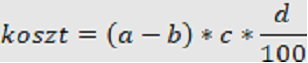 gdzie:a - liczba kilometrów przewozu drogami publicznymi z miejsca zamieszkania do przedszkola, oddziału przedszkolnego w szkole podstawowej, innej formy wychowania przedszkolnego, ośrodka rewalidacyjno-wychowawczego, szkoły podstawowej albo szkoły ponadpodstawowej, a także przewozu rodzica z tego miejsca do miejsca zamieszkania lub miejsca pracy, i z powrotem,b - liczba kilometrów przewozu drogami publicznymi z miejsca zamieszkania rodzica do miejsca pracy i z powrotem, jeżeli nie wykonywałby przewozu, o którym mowa w lit. a,c - średnia cena jednostki paliwa w danej gminie właściwego dla danego pojazdu,d - średnie zużycie paliwa w jednostkach na 100 kilometrów dla danego pojazdu według danych producenta pojazdu.3.  Średnią cenę jednostki paliwa w gminie określa na każdy rok szkolny rada gminy, w drodze uchwały, uwzględniając ceny jednostki paliwa w gminie.4.  Zwrot kosztów przewozu, o którym mowa w ust. 1, następuje na podstawie umowy zawartej między wójtem (burmistrzem, prezydentem miasta) a rodzicami.5.  Wójt (burmistrz, prezydent miasta) zawiera z rodzicami umowę, o której mowa w ust. 4, w terminie 14 dni od dnia uzyskania informacji, że dowożenie i opiekę zapewniają rodzice.6.  Jeżeli rodzice powierzyli wykonywanie transportu i sprawowanie opieki w czasie przewozu innemu podmiotowi, kwotę zwrotu kosztów przewozu ustala się zgodnie z ust. 2.